Acta número 03(tres) correspondiente a la Tercera Sesión de   la Comisión Edilicia de Asistencia y Desarrollo Social y Humano, celebrada el día martes 31 (treinta y uno) de marzo del 2022 (dos mil veintidós), reunidos en el Salón de Sesiones del Pleno del H. Ayuntamiento de San Pedro Tlaquepaque, Jalisco.------------------------------------------------------------------------------------------------------------------------------------------------------------------------------------------------------------------------------------------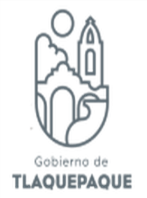 Buenos días a todos y todas en mi carácter de Regidor Presidente de la Comisión que nos ocupa les doy la bienvenida a la de la Tercera Sesión Ordinaria de la Comisión Edilicia de Asistencia y Desarrollo Social y Humano, así como al personal de la Secretaria de este Ayuntamiento y transparencia que nos acompañan me permito dar inicio a esta sesión correspondiente a la fecha de hoy 31 (treinta y uno) de marzo del año 2022 (dos mil veintidós), estando debidamente constituidos en el Salón de Sesiones del Pleno ubicada en calle Independencia número 58 (cincuenta y ocho) en la colonia Centro perteneciente a la  Municipalidad de San Pedro Tlaquepaque, Jalisco; de conformidad y con fundamento en los arábigos 115 de nuestra Carta Magna en sus fracciones I  y II, así como el numeral 27 y 49 en su fracción II de la Ley de Gobierno y de la Administración Pública del Estado de Jalisco y en los artículos 73, 76, 77, 84, 99 del Reglamento de Gobierno y de la  Administración Pública del Ayuntamiento Constitucional de San Pedro Tlaquepaque, Jalisco, vigente y aplicable.Como PRIMER PUNTO del orden del día me permito verificar que exista quórum legal para sesionar mediante el pase de lista de asistencia:Presidenta Municipal Vocal Mirna Citlalli Amaya de Luna---------------------------(  )Regidora Vocal Adriana del Carmen Zúñiga Guerrero---------------------(presente)Regidora Vocal Alma Dolores Hurtado Castillo-------------------------------(presente)Regidor Vocal Jorge Eduardo González de la Torre------------------------(presente)Y el de la voz Regidor Braulio Ernesto García Pérez-------------------------(presente)Una vez constatada y nombrada la asistencia doy cuenta que nos encontramos 4(cuatro) de los 5(cinco) integrantes de esta Comisión declaro que existe quórum legal para sesionar, en este momento someto a votación para justificar la inasistencia de la Presidenta Municipal por motivos de agenda de trabajo no pudo asistir, por lo que solicito mediante votación se justifique su inasistencia, quien este a favor levantar su mano de la forma acostumbrada.-----------------------------APROBADO POR MAYORIA---------------------------------------Conforme a lo establecido en el arábigo 90 del Reglamento de Gobierno y de la Administración Pública del Ayuntamiento Constitucional de San Pedro Tlaquepaque; siendo las 11(once) horas con 09(nueve) minutos se declara abierta la sesión, por lo que propongo el siguiente orden del día.Primero. -   Lista de asistencia y verificación del quórum legal para sesionar.Segundo. - Lectura y en su caso aprobación del orden del día.Tercero. -  Información de avances de los asuntos pendientes turnados a esta                     comisión.Cuarto. -   Asuntos generales.Quinto. -   Clausura de la sesión. Por lo que mediante votación económica les pregunto a las y los integrantes de esta Comisión si se aprueba el orden del día, tengan a bien levantar su mano.----------------------------- APROBADO POR MAYORIA---------------------------------------Una vez aprobado el PRIMER PUNTO del orden del día con el pase de asistencia y el SEGUNDO PUNTO con lectura y aprobación del mismo pasamos al TERCER PUNTO DEL ORDEN DEL DIA referente a informar los avances y estados de los asuntos pendientes turnados a esta comisión edilicia se les informa lo siguiente: Respecto del punto de acuerdo con el número 1436/2020/TC consistente en “SE EMITA UN ACUERDO MEDIANTE EL CUAL EL DIF MUNICIPAL ELABORE UN CENSO CONFORME A LOS PROTOCOLOS DE ATENCION DE NIÑAS, NIÑOS Y ADOLESCENTES QUE SE ENCUENTRAN EN SITUACION DE CALLE”, es de manifestar que se ha girado un oficio con el numero BEGP.55/2022 turnado a la     DIRECTORA DEL SISTEMA DIF TLAQUEPAQUE ROSA PEREZ LEAL correspondiente a emitir una opinión técnica respecto de dicho asunto pendiente previo a emitir el dictamen correspondiente esto de conformidad a los arábigos 151,152 y 153 de nuestro Reglamento del Gobierno y de la Administración Publica del Ayuntamiento Constitucional de San Pedro Tlaquepaque.Jalisco.Así también respecto del punto de acuerdo con el número 1004/2019/TC que consiste en la “CREACION DE LA DIRECCION PARA LA ATENCION E INCLUSION DE LAS PERSONAS CON DISCAPACIDAD, LA CUAL SEA INCORPORADA A LA COORDINACION GENERAL DE CONSTRUCCION DE LA COMUNIDAD, ASIMISMO DE LA CONFORMACION DE UN CONSEJO MUNICIPAL PARA EL SEGUIMIENTO DE LOS TRABAJOS QUE RESULTEN NECESARIOS”, es de manifestar que se ha girado oficio con el número BEGP-57/2022 turnado al TESORERO DEL MUNICIPIO DE SAN PEDRO TLAQUEPAQUE ALEJANDRO ROSAS, correspondiente a informar si existe recursos necesarios para la presente creación de la dirección y jefaturas mencionadas, previo a emitir el dictamen correspondiente esto de conformidad a los arábigos 151,152 y 153 de nuestro Reglamento del Gobierno y de la Administración Pública del Ayuntamiento Constitucional de San Pedro Tlaquepaque, Jalisco.Por lo anterior expuesto les pregunto si están de acuerdo con los avances presentados o si tienen alguna manifestación al respecto sirva aprobar mediante votación económica.-----------------------------APROBADO POR MAYORIA------------------------------------------Para continuar con el CUARTO PUNTO del orden del día me permito preguntarles a las y a los integrantes de esta Comisión si ¿tienen algún asunto que tratar respecto a estos temas? ---------No----------------------------------------------------------------------------A fin de desahogar el QUINTO PUNTO del orden del día  y no habiendo más asuntos que tratar se da por concluida esta Sesión siendo las 11(once) horas con 13(trece) minutos del presente día 31 (treinta y uno) de marzo de la presente anualidad, declarando clausurada dicha Sesión----------------------------------------------------------------------------------------------------------------------------------------------------------------------------Muchas gracias regidoras y regidores.ATENTAMENTE:SAN PEDRO TLAQUEPAQUE, JALISCO., MARZO DEL 2022._____________________________________REGIDOR BRAULIO ERNESTO GARCIA PÉREZPresidente de la Comisión Edilicia ___________________________________PRESIDENTA MUNICIPAL MIRNA CITALLI AMAYA DE LUNAVocal de la Comisión Edilicia___________________________________REGIDORA ADRIANA DEL CARMEN ZUÑIGA GUERREROVocal de la Comisión Edilicia___________________________________REGIDORA ALMA DOLORES HURTADO CASTILLOVocal de la Comisión Edilicia____________________________________REGIDOR JORGE EDUARDO GONZÁLEZ DE LA TORREVocal de la Comisión Edilicia